Dirigenti*Collegata al conseguimento degli obiettivi definiti annualmenteAggiornamento del 26/06/2023NOMINATIVONOMINAFUNZIONEDichiarazioniDichiarazioniDichiarazioniDichiarazioniDichiarazioniDichiarazioniDichiarazioniDichiarazioniCVRETRI. FISSARETR.VARIABILE* NOMINATIVONOMINAFUNZIONE2014201520162017201820192020202120222023CVRETRI. FISSARETR.VARIABILE* Pasquale Labianca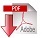 Team Fondo dei Fondi - Business Development-------112.00013.000TommasoLa CasciaProcurement-------103.00012.000Valeria MercatanteLegale------135.00025.000Nicola FobiaResponsabile Amministrazione, Pianificazione e Controllo/Personale, Organizzazione e IT a.i.150.00030.000Davide StevaninResponsabile Revisione Interna100.000-